 КАРАР                                                                                  РЕШЕНИЕ02  март  2018 йыл                   № 154                                 02марта 2018 годаО секретаре  двадцать восьмого заседания совета  сельского поселения Кшлау-Елгинский сельсовет муниципального района Аскинский район Республики Башкортостан        На основании статьи 29 Регламента   Совета    сельского поселения Кшлау-Елгинский сельсовет муниципального района Аскинский район Республики   Совет  сельского поселения Кшлау-Елгинский сельсовет муниципального района Аскинский район Республики  Башкортостанрешил:     1.Избрать секретарем двадцать восьмого заседания совета   сельского поселения Кшлау-Елгинский сельсовет муниципального района Аскинский район Республики Башкортостан  депутата от избирательного округа № 5 Валиева Ралита Адиповича.                                                                                                                                                                        Заместитель председателя Советасельского поселения Кшлау-Елгинский сельсовет муниципального района Аскинский район Республики Башкортостан И.Х.ГатинБАШҠОРТОСТАН РЕСПУБЛИКАҺЫАСҠЫН  РАЙОНЫ   МУНИЦИПАЛЬ РАЙОНЫНЫҢҠЫШЛАУЙЫЛҒА АУЫЛ  СОВЕТЫ АУЫЛ  БИЛӘМӘҺЕ СОВЕТЫ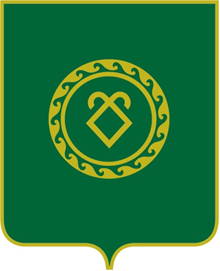 СОВЕТ СЕЛЬСКОГО ПОСЕЛЕНИЯКШЛАУ-ЕЛГИНСКИЙ СЕЛЬСОВЕТМУНИЦИПАЛЬНОГО РАЙОНААСКИНСКИЙ РАЙОНРЕСПУБЛИКИ  БАШКОРТОСТАН